Dziękujemy za wypełnienie ankiety!1. Kobieta 1. Kobieta 2. Mężczyzna2. Mężczyzna3. Wiek3. Wiek3. Wiek3. Wiek3. Wiek3. Wiekdo 18 latdo 18 lat19-21 lat19-21 lat22-25 latod 25 lat4. Miejsce zamieszkania4. Miejsce zamieszkania4. Miejsce zamieszkania4. Miejsce zamieszkania4. Miejsce zamieszkania4. Miejsce zamieszkania4. Miejsce zamieszkania4. Miejsce zamieszkania5. Ile masz rodzeństwa? wpisz5. Ile masz rodzeństwa? wpisz5. Ile masz rodzeństwa? wpiszwieś do 1000 mieszkańcówwieś do 1000 mieszkańcówwieś do 1000 mieszkańcówwieś do 1000 mieszkańcówwieś gminnawieś gminnamiastomiasto5. Ile masz rodzeństwa? wpisz5. Ile masz rodzeństwa? wpisz5. Ile masz rodzeństwa? wpisz5. Ile masz rodzeństwa? wpisz5. Ile masz rodzeństwa? wpisz5. Ile masz rodzeństwa? wpisz6. Wpisz nazwę jeziora, które leży najbliżej Twojego miejsca zamieszkania6. Wpisz nazwę jeziora, które leży najbliżej Twojego miejsca zamieszkania6. Wpisz nazwę jeziora, które leży najbliżej Twojego miejsca zamieszkania6. Wpisz nazwę jeziora, które leży najbliżej Twojego miejsca zamieszkania6. Wpisz nazwę jeziora, które leży najbliżej Twojego miejsca zamieszkania6. Wpisz nazwę jeziora, które leży najbliżej Twojego miejsca zamieszkania6. Wpisz nazwę jeziora, które leży najbliżej Twojego miejsca zamieszkania6. Wpisz nazwę jeziora, które leży najbliżej Twojego miejsca zamieszkania6. Wpisz nazwę jeziora, które leży najbliżej Twojego miejsca zamieszkania6. Wpisz nazwę jeziora, które leży najbliżej Twojego miejsca zamieszkania6. Wpisz nazwę jeziora, które leży najbliżej Twojego miejsca zamieszkanianazwa jeziora: …………………………………………………………………………………nazwa jeziora: …………………………………………………………………………………nazwa jeziora: …………………………………………………………………………………nazwa jeziora: …………………………………………………………………………………nazwa jeziora: …………………………………………………………………………………nazwa jeziora: …………………………………………………………………………………nazwa jeziora: …………………………………………………………………………………nazwa jeziora: …………………………………………………………………………………nazwa jeziora: …………………………………………………………………………………nazwa jeziora: …………………………………………………………………………………nazwa jeziora: …………………………………………………………………………………7. Ile godzin pracowałeś jako wolontariusz w roku 2014?7. Ile godzin pracowałeś jako wolontariusz w roku 2014?7. Ile godzin pracowałeś jako wolontariusz w roku 2014?7. Ile godzin pracowałeś jako wolontariusz w roku 2014?7. Ile godzin pracowałeś jako wolontariusz w roku 2014?8. Czy korzystałaś/eś w szkole z pomocy doradcy zawodowego?8. Czy korzystałaś/eś w szkole z pomocy doradcy zawodowego?0- 1-5 6-20 21-40 powyżej 40 TAK NIE 9. Ile zarobiłeś pracując w roku 2014? 9. Ile zarobiłeś pracując w roku 2014? 9. Ile zarobiłeś pracując w roku 2014? 0 zł do 1000 zł więcej niż 1000 zł 10. Czy w czasie wakacji w roku 2014 odpoczywałaś/eś poza miejscem zamieszkania? 10. Czy w czasie wakacji w roku 2014 odpoczywałaś/eś poza miejscem zamieszkania? TAK NIE 11. W jaki sposób najczęściej spędzasz czas w Internecie? 11. W jaki sposób najczęściej spędzasz czas w Internecie? 1234511. W jaki sposób najczęściej spędzasz czas w Internecie? 11. W jaki sposób najczęściej spędzasz czas w Internecie? nieśredniotak1Odwiedzam portale społecznościowe 2Czytam bieżące wiadomości3Biorę udział w dyskusjach na czatach i forach4Gram on-line5Oglądam filmiki dostępne w sieci6Prowadzę bloga 7Wykorzystuje Internet jako źródło wiedzy pomocne w nauce8Inne:12. Czy w czasie wolnym korzystasz z publicznych (gminnych, szkolnych) obiektów sportowych (boiska, hale sportowe, sale gimnastyczne, basen) 12. Czy w czasie wolnym korzystasz z publicznych (gminnych, szkolnych) obiektów sportowych (boiska, hale sportowe, sale gimnastyczne, basen) TAK NIE  (przejdź do pytania 13)13. Dlaczego nie korzystasz z publicznych (gminnych, szkolnych) obiektów sportowych (boiska, hale sportowe, sale gimnastyczne, basen)13. Dlaczego nie korzystasz z publicznych (gminnych, szkolnych) obiektów sportowych (boiska, hale sportowe, sale gimnastyczne, basen)Nie ma takich obiektów w mojej okolicyDrogie bilety wstępu Godziny otwarcia nie są dostosowane do moich potrzebWstęp jest tylko dla zorganizowanych grup Wpisz:          ………………………….14. Czy będziesz kontynuować naukę na studiach? 14. Czy będziesz kontynuować naukę na studiach? 14. Czy będziesz kontynuować naukę na studiach? 14. Czy będziesz kontynuować naukę na studiach? 14. Czy będziesz kontynuować naukę na studiach? TAK TAK TAK NIE NIE 15. Jaki kierunek studiów chcesz wybrać (lub wybrałeś)?15. Jaki kierunek studiów chcesz wybrać (lub wybrałeś)?15. Jaki kierunek studiów chcesz wybrać (lub wybrałeś)?15. Jaki kierunek studiów chcesz wybrać (lub wybrałeś)?15. Jaki kierunek studiów chcesz wybrać (lub wybrałeś)?inżynierskie rolnicze humanistyczne medyczne artystyczne Inne:               …………………………………..Inne:               …………………………………..Inne:               …………………………………..Inne:               …………………………………..Inne:               …………………………………..16. Czy po zakończeniu nauki/studiów chcesz wyjechać z powiatu kartuskiego (wyemigrować) za pracą? 16. Czy po zakończeniu nauki/studiów chcesz wyjechać z powiatu kartuskiego (wyemigrować) za pracą? TAK NIE 16A. Czy zamierzasz wyjechać za granicę?TAK NIE 17. Zaznacz jakie elementy łączą Ciebie z rybami i rybactwem 17. Zaznacz jakie elementy łączą Ciebie z rybami i rybactwem 1234517. Zaznacz jakie elementy łączą Ciebie z rybami i rybactwem 17. Zaznacz jakie elementy łączą Ciebie z rybami i rybactwem nieśredniotak1Wędkuję2Gotuję potrawy z ryb3Wędzę ryby4Sprzedaję ryby5Sprzedaję potrawy z ryb6Wpisz …18. Jakie znasz gatunki ryb żyjących w jeziorach powiatu kartuskiego? Wpisz: 18. Jakie znasz gatunki ryb żyjących w jeziorach powiatu kartuskiego? Wpisz: 1………………………………………………………………………………2………………………………………………………………………………3………………………………………………………………………………4………………………………………………………………………………Jak poprawnie wpisać odpowiedź? Zaznaczyć X odpowiedzi Tak lub Nie, a następnie zakreślić X swoją ocenę. Przykład: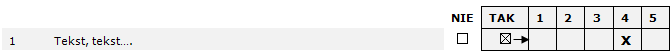 19. Twoim zdaniem, które z problemów są ważne dla rozwoju rybactwa w powiecie kartuskim? 19. Twoim zdaniem, które z problemów są ważne dla rozwoju rybactwa w powiecie kartuskim? Skala liczbowasłabo                   silnie Skala liczbowasłabo                   silnie Skala liczbowasłabo                   silnie Skala liczbowasłabo                   silnie Skala liczbowasłabo                   silnie NIETAK123451Buduje się coraz więcej i to psuje środowisko i krajobraz2Słaba świadomość ekologiczna mieszkańców powiatu,3Gminy nie koordynują wspólnych działań ponadgminnych4Ucieczka młodych i wykształconych do Trójmiasta i dalej5Zanikanie tradycji, w tym tradycyjnych zawodów, wywołana rozwojem cywilizacyjnym 6Niebezpieczeństwo nieodwracalnego zniszczenia ekosystemu wód. Rosnące zanieczyszczenie wód spowodowane zrzutem ścieków z gospodarstw leżących blisko linii brzegowej oraz spływem zanieczyszczeń z pól 7Brak systemu usuwania odpadów w pobliżu jezior i rzek9Brak świadomości wśród mieszkańców oraz środowisk opiniotwórczych dotyczących konieczności zatrzymania niszczenia ekosystemu wód10Niedostateczne rozpoznanie stanu jezior11Brak systemu monitoringu ścieków, spływów, odpadów oraz nielegalnej zabudowy wokół jezior12Brak systemu szkoleń i kursów ułatwiających przekwalifikowanie się/zmianę zajęcia rybaków13Straty wśród ryb dokonywane przez kormorany, wydry, norki i czaple siwe14Problem kłusownictwa na wodach (brak obserwatorów, brak sprzętu, słaba współpraca ze Strażą Rybacką)15Utrudniony dostęp do środków finansowych na rozwój rodzinnych przedsiębiorstw (trudny dostęp do dotacji i kredytów)16Zanik zawodu rybaka, wynikająca ze zmniejszonej opłacalności prowadzenia takiej działalności17W jeziorach jest coraz mniej cennych gatunków ryb Jak poprawnie wpisać odpowiedź?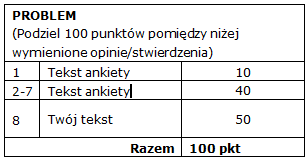 Przeczytaj uważnie opinie/stwierdzenia w tabelkach.Które z opinii są ważniejsze od innych? Podziel 100 punktów pomiędzy niżej wymienione opinie/stwierdzeniaCzy brakuje czegoś ważnego na liście? Jeśli tak napisz o tym w wolnym polu i nie zapomnij o punktacji19. BEZROBOCIE WŚRÓD MŁODZIEŻY(Podziel 100 punktów pomiędzy niżej wymienione opinie/stwierdzenia)19. BEZROBOCIE WŚRÓD MŁODZIEŻY(Podziel 100 punktów pomiędzy niżej wymienione opinie/stwierdzenia)19. BEZROBOCIE WŚRÓD MŁODZIEŻY(Podziel 100 punktów pomiędzy niżej wymienione opinie/stwierdzenia)20. PROBLEMY Z DOSTĘPEM DO RYNKU PRACY(Podziel 100 punktów pomiędzy niżej wymienione opinie/stwierdzenia)20. PROBLEMY Z DOSTĘPEM DO RYNKU PRACY(Podziel 100 punktów pomiędzy niżej wymienione opinie/stwierdzenia)20. PROBLEMY Z DOSTĘPEM DO RYNKU PRACY(Podziel 100 punktów pomiędzy niżej wymienione opinie/stwierdzenia)1Oferty pracy są nieatrakcyjne ze względu na niskie zarobki…1Brak możliwości dojazdu (nie ma transportu publicznego)…2Oferty pracy są nieatrakcyjne ze względu na dojazdy…2Zbyt wysokie koszty związane z dojazdem (bilety miesięczne, bilety zwykłe)…3Oferty pracy są nieatrakcyjne ze względu czas pracy (praca na zmiany)…3Problemy zdrowotne, niepełnosprawność…4Oferty pracy są nieatrakcyjne ze względu na wymagane kwalifikacje/umiejętności…4Niedostateczna informacja o ofertach pracy…5Oferty pracy są nieatrakcyjne ze względu na wymagania odnośnie doświadczenia zawodowego…5Nieodpowiednie kwalifikacje.…6Oferty pracy są nieatrakcyjne ze względu na formę zatrudnienia (umowy śmieciowe)…6Konieczność przekwalifikowania się (nauka nowego zawodu)…7Trudno dostać dobrą pracę bez znajomości/protekcji…7Inne:……8Inne:……7Inne:……8Inne:……7Inne:……Razem Razem 100 pktRazem 100 pkt21. EMIGRACJA MŁODZIEŻY(Podziel 100 punktów pomiędzy niżej wymienione opinie/stwierdzenia)21. EMIGRACJA MŁODZIEŻY(Podziel 100 punktów pomiędzy niżej wymienione opinie/stwierdzenia)21. EMIGRACJA MŁODZIEŻY(Podziel 100 punktów pomiędzy niżej wymienione opinie/stwierdzenia)22. NISKA JAKOŚĆ ŻYCIA(Podziel 100 punktów pomiędzy niżej wymienione opinie/stwierdzenia)22. NISKA JAKOŚĆ ŻYCIA(Podziel 100 punktów pomiędzy niżej wymienione opinie/stwierdzenia)22. NISKA JAKOŚĆ ŻYCIA(Podziel 100 punktów pomiędzy niżej wymienione opinie/stwierdzenia)1Brakuje ofert pracy…1Słaba oferta spędzania czasu wolnego…2Zagrożenie biedą…2Niedostateczne wsparcie dla osób zdolnych, chcących kontynuować naukę…3Potrzeba dalszego kształcenia…3Zagrożenie związane z przestępczością wśród młodzieży (przemoc, pijaństwo, kradzieże itd.)…4Poszukiwanie możliwości rozwoju osobistego/zawodowego…4Zagrożenia związane z narkomanią wśród młodzieży…5Wpisz:……5Wpisz:……5Wpisz:……5Wpisz:……Razem Razem 100 pktRazem 100 pkt23. SŁABA AKTYWNOŚĆ SPOŁECZNA MŁODZIEŻY(Podziel 100 punktów pomiędzy niżej wymienione opinie/stwierdzenia)23. SŁABA AKTYWNOŚĆ SPOŁECZNA MŁODZIEŻY(Podziel 100 punktów pomiędzy niżej wymienione opinie/stwierdzenia)23. SŁABA AKTYWNOŚĆ SPOŁECZNA MŁODZIEŻY(Podziel 100 punktów pomiędzy niżej wymienione opinie/stwierdzenia)24. PRZEDSIĘBORCZOŚĆ MŁODYCH(Podziel 100 punktów pomiędzy niżej wymienione opinie/stwierdzenia)24. PRZEDSIĘBORCZOŚĆ MŁODYCH(Podziel 100 punktów pomiędzy niżej wymienione opinie/stwierdzenia)24. PRZEDSIĘBORCZOŚĆ MŁODYCH(Podziel 100 punktów pomiędzy niżej wymienione opinie/stwierdzenia)1Przekonanie, że nic ode mnie nie zależy…1Brakuje pomysłów na własną działalność gospodarczą…2Oczekiwanie, że „ktoś” („władza?”) załatwi za mnie…2Brakuje pieniędzy potrzebnych na założenie działalności gospodarczej…3Mieszkańcy niechętnie dają się namówić na wspólne działanie…3Brakuje wiedzy o tym jak się prowadzi własną działalność gospodarczą…4Jest bardzo mało organizacji, które organizują wspólne działania…4Trudności ze zdobyciem odpowiednich kwalifikacji…5Obawa przed krytyką ze strony mieszkańców…5Trudności ze zdobyciem odpowiednich pozwoleń urzędowych…6Wpisz:..…6Wpisz:..…6Wpisz:..…6Wpisz:..…6Wpisz:..…6Wpisz:..…Razem Razem 100 pktRazem Razem 100 pkt25. Czy zgadzasz się z poniższymi opiniami? Jeśli tak napisz krótko dlaczego?NIE 1. Podtrzymanie tradycji zawodu rybaka na jeziorach  wpływa pozytywnie na rozwój rybactwa/rybołówstwa w powiecie kartuskim.TAK Napisz dlaczego zaznaczyłeś TAK: ……………………………………………………………………………..…………………….……………………………………………………………………………………………………………………………………………………………..Napisz dlaczego zaznaczyłeś TAK: ……………………………………………………………………………..…………………….……………………………………………………………………………………………………………………………………………………………..NIE 2. Zróżnicowanie źródeł dochodów rybaków oraz zwiększenie możliwości dorabiania w usługach poza rybactwem, wpływa pozytywnie na rozwój rybactwa/rybołówstwa w powiecie kartuskim.TAK Napisz dlaczego zaznaczyłeś TAK: ……………………………………………………………………………..…………………….……………………………………………………………………………………………………………………………………………………………..Napisz dlaczego zaznaczyłeś TAK: ……………………………………………………………………………..…………………….……………………………………………………………………………………………………………………………………………………………..NIE 3. Wzrost spożycia ryb w sezonie turystycznym, wpływa pozytywnie na rozwój rybactwa/rybołówstwa w powiecie kartuskim.TAK Napisz dlaczego zaznaczyłeś TAK: ……………………………………………………………………………..…………………….……………………………………………………………………………………………………………………………………………………………..Napisz dlaczego zaznaczyłeś TAK: ……………………………………………………………………………..…………………….……………………………………………………………………………………………………………………………………………………………..NIE 4. Odbudowa populacji ryb (zarybianie), wpływa pozytywnie na rozwój rybactwa/rybołówstwa w powiecie kartuskim.TAK Napisz dlaczego zaznaczyłeś TAK: ……………………………………………………………………………..…………………….……………………………………………………………………………………………………………………………………………………………..Napisz dlaczego zaznaczyłeś TAK: ……………………………………………………………………………..…………………….……………………………………………………………………………………………………………………………………………………………..NIE 5. Ochrona czystości wody w jeziorach, wpływa pozytywnie na rozwój rybactwa/rybołówstwa w powiecie kartuskim.TAK Napisz dlaczego zaznaczyłeś TAK: ……………………………………………………………………………..…………………….……………………………………………………………………………………………………………………………………………………………..Napisz dlaczego zaznaczyłeś TAK: ……………………………………………………………………………..…………………….……………………………………………………………………………………………………………………………………………………………..NIE 7. Rybołówstwo w powiecie kartuskim to wędkarze i należy im pomagać, bo wpływa to pozytywnie na rozwój rybactwa/rybołówstwa.TAK Napisz dlaczego zaznaczyłeś TAK: ……………………………………………………………………………..…………………….……………………………………………………………………………………………………………………………………………………………..Napisz dlaczego zaznaczyłeś TAK: ……………………………………………………………………………..…………………….……………………………………………………………………………………………………………………………………………………………..